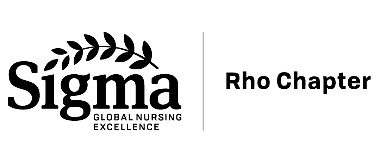 Project Dissemination Travel Grant ApplicationThis award is intended to support Rho Chapter members' travel expenses to attend conferences where they are presenting their scholarly work. Awards up to $500 per member per year may be available.NameAddressEmailPhone (mobile)					Phone (work) Position(If student) Program & Expected graduation date:Amount requestedHave you previously applied for a Travel Grant?If yes, were you funded? For what amount?Title of PresentationDateType of Presentation (poster, podium, panel, symposium)Name of ConferenceConference SponsorCo-presenters (if any)List your conference expenses (if expense is not applicable, list amount as $0)Have you received funds from other sources to support your travel?(If yes, please list source of funds and amount received)Please attach a copy of your acceptance to this application.Fill out the grant agreement on page 2.GRANT AGREEMENT:Please initial statements  #1 , #2, #3  below and add signature and date.1. ____ The information included in this application is correct to the best of my knowledge 2.____ If I am approved for an award , I understand that I must submit a proof of attendance and a one paragraph summary of the conference to the Rho Treasurer to receive reimbursement. The Treasurer will reimburse expenses after receipt of proof of attendance and presentation summary is received.3. ____I agree that my presentation summary may be published in the Rho Chapter newsletter.Signed _________________________________________________________________Date     _________________________________________________________________Send completed application to Rho Chapter Administrative Assistant, Mary DeBardelebenBy mail:Mary DeBardelebenUniversity of Michigan Health SystemProfessional Development & Education300 N. Ingalls – Suite 6B12Ann Arbor, MI  48109-5436Or by email:   marydp@med.umich.eduFor Internal UseDate Application Received 						____________________Date of Review by  Rho Chapter Board					____________________Date proof of attendance and presentation summary received		____________________Date of reimbursement	 by Rho Chapter Treasurer			____________________Conference Registration FeeTransportation ExpenseHotel Expense